Краткая информация о проектеИРН и наименование проекта:АР13068417 «Аксиологические доминанты казахской лингвокультуры: традиции и новаторство (на материале повседневной виртуальной коммуникации)»Сроки реализации:20.05.2022 – 31.12.2024Актуальность:Технологическая особенность интернета, коммуникативные возможности и опосредованность межперсональной связи создают иные параметры для проявления себя как своей дискурсивной идентичности по отношению к миру в виртуальном коммуникативном пространстве. Категория субъектности является основополагающей в коммуникативном процессе. Базовыми показателями субъектности считаются целенаправленность, интенциональность, адресованность, другие параметры ее проявления являются экстралингвистические факторы языка, отражающиеся в ментальной особенности и интенциональном состоянии говорящего.  Языковую личность, в этом случае, характеризуется как «личность, отличающаяся стабильностью и одновременно открытая к изменчивости и трансформациям, в том числе к трансформациям высказываемых смыслов, дискурсов» [1, с. 8]. Поэтому на сегодняшний день в области описания трансформационных процессов, происходящих в казахстанской лингвокультуре, всё ещё стоит немало нерешённых вопросов. Отсутствие полного монографического описания активных процессов функционирования языковых норм, характерных для казахстанской культуры: не определены их системные и функциональные отличия, не выявлены типологические нормативные особенности лингвокультур казахстанских виртуальных языковых личностей. Данные причины ограничивают не только лингвистику, но и лингвокультурологию, научное значение которой до сих пор не в полной мере изучено в современном отечественном языкознании.В настоящем исследовании мы остановимся на трансформации аксиологических доминант казахской лингвокультуры в пространстве виртуального дискурса, сравнивая уровни традиционности и новаторства текстопорождения виртуальных коммуникантов. Реализуя себя в качестве коммуниканта, языковая личность оперирует, прежде всего, понятиями, представляющими для неё наибольшую ценность, в связи с чем и происходит их отражение в национальной картине мира, основы которой составляют лингвокультурологические единицы. Если текст, в том числе и текст интернет-комментария, содержит богатую культурологическую информацию, то возникает возможность говорить о нём как о части национального сознания, которая является, скорее, одним из факторов становления национальной идентичности, что повышает значимость данного исследования.Обращение к различным коммуникативным сферам письменной речи, в нашем случае – к повседневной виртуальной коммуникации как особой зоне, отражающая начинающую модификацию важнейших аксиологических доминант казахстанских виртуальных коммуникантов на современном этапе. Исследуемый тип интернет-дискурса относится в современной науке к кругу научных фактов, ещё не подвергавшихся детальному лингвокультурологическому описанию в рамках данной проблематики, что обусловливает научную новизну работы.Цель:Выявить ценностные маркеры в виртуальном коммуникативном пространстве и определить аксиологические доминанты казахской лингвокультуры, учитывая параметры традиции и новаторства в текстопорождении витуальных коммуникантов.Ожидаемые и достигнутые результаты:По результатам завершения настоящего проекта будут достигнуты следующие результаты:- Участие в международных/республиканских научно-практических конференциях; - публикация не менее 2 (двух) публикаций в рецензируемых зарубежных научных изданиях, индексируемых международными базами данных Web of Science, входящих либо в                1 (первый), либо 2 (второй), либо 3 (третий) квартили по научному направлению и (или) имеющих процентиль по Cite Score в базе Scopus не менее 35 (тридцати пяти) по научному направлению;- публикация 5 (пяти) статей в республиканских изданиях, рекомендованных КОКСНВО Министерства науки и высшего образования РК;- Коллективная монография «Аксиологические доминанты казахской лингвокультуры: традиции и новаторство (на материале повседневной виртуальной коммуникации)».Результаты за 1-ый год исследованийСтатьи в ведущих рецензируемых научных изданиях (журналах), рекомендованных КОКСНВО Министерства науки и высшего образования РК:1) Әлемнің ұлттық құндылық бейнесі және интернет дискурс: өзара әрекеттесу мәселелері / С.Ж. Ергалиева, Е.Б. Асанбаева, Б.Ж. Сарыбаева // Вестник Торайгыров университет. – серия: Филология. – №3. – Павлодар, 2022. – С. 32–42.Статьи в республиканских и зарубежных международных научных конференциях:1) Виртуальная коммуникация как отражение национальной ценностной картины мира / С.Ж. Ергалиева, Е.Б. Асанбаева, А.Ж. Сахариева, К.С. Ергалиев // Фундаментальная и прикладная наука: состояние и тенденции развития: сборник статей XXIII международной научно-практической конференции. – Петрозаводск : МЦНП «Новая наука», 2022. – С. 61–66;2) National value worldview: theoretical analysis  / M.A. Uaikhanova, S.Zh. Yergaliyeva, A.Zh. Sakhariyeva // «Мұхтар Əуезов жəне ұлт өркениет» материалы международной научно-практической конференций. – Семей, 2022. – С. 118–121;3) Лингвоаксиологический потенциал виртуальной коммуникации / С.Ж. Ергалиева, Н.В. Мельник // материалы научно-практической конференции «Актуальные проблемы лингвистики и литературоведения», посвященной памяти проф. Л. А. Араевой. – Кемерово: КемГУ, 2022. в печати (справка прилагается).Результаты за 2-ой год исследованийСтатьи в изданиях, реферируемых наукометрическими базами данных Scopus и Web of Science: 1) Yergaliyeva S. Zh., Uaikhanova M. A., Omarov N. R., Yergaliyev K. S., Assanbayeva E.B, & Ualiyeva R.M. (2023). Linguistic Representation of Value Dominants in Virtual Space: The Example of Kazakh and English Materials // International Journal of Society, Culture & Language, 11(3), 87-96. DOI: 10.22034/ijscl.2023.705702Статьи в ведущих рецензируемых научных изданиях (журналах), рекомендованных КОКСНВО Министерства науки и высшего образования РК:1) Value-based national worldview in the text-generation of virtual communicants / S.Zh. Yergaliyeva, М.А. Uaikhanova, A.Zh. Sakhariyeva // Вестник Торайгыров университет. – серия: Филология. – №2. – Павлодар, 2023. – С. 100-109;2) Интернет-коммуникация жанрларының ерекшеліктері / С.Ж. Ерғалиева, Қ.С. Ерғалиев // Вестник ЕаГИ. – серия: Филология. – №2. – Астана, 2023. – С. 36-49;3) Аксиологические доминанты казахской лингвокультуры в текстопорождении витуальных коммуникантов / Асанбаева Е.Б., Ергалиева С.Ж., Уайханова М.А. // Вестник Карагандинского университета. – серия: Филология. – №3. – Караганда, 2023 (анықтама тіркеледі).Состав научно-исследовательской группыСостав научно-исследовательской группы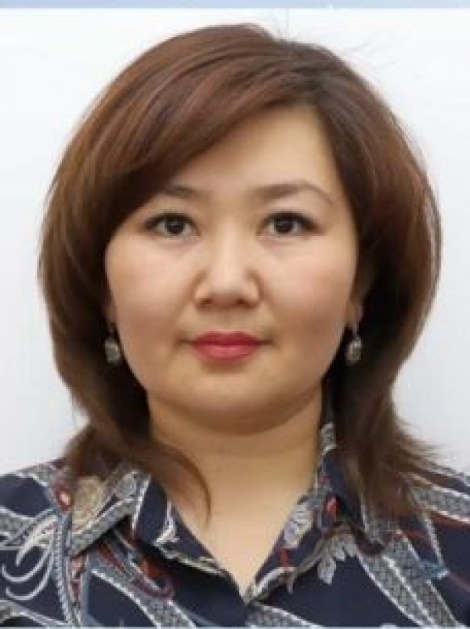 Ергалиева Самал ЖанаткызыНаучный руководитель проектаДата рождения: 17.12.1982 г.Ученая степень/академическая степень: PhD доктор, ассоциированный профессорОсновное место работы: НАО «Торайгыров университет»Область научных интересов: лингвистика:  дериватология, теория языковой личности, лингвоперсонология, лингвокультурология, лингвополитология, интернет-лингвистика, обыденная лингвистика, теория текста.Researcher ID *Scopus Author ID*56263100800 https://www.scopus.com/authid/detail.uri?authorId=56263100800ORCID*0000-0003-2832-6996 https://orcid.org/0000-0003-2832-6996Список публикаций:Статьи в изданиях, реферируемых наукометрическими базами данных Scopus и Web of Science:1) Yergaliyeva S. Zh., Melnyk N.V., Zhumabekova B.K., Yergaliyev K.S., Omarov N.R. Personal Linguistic Parametrization of Text Generation of the Internet Comments // X Linguae: A European Scientific Language Journal, Arts and Humanities: Linguistics and language – Volume 11, Issue 3, 2018. – Р. 2-15. DOI: 10.18355/XL.2018.11.03.012) Yergaliyeva S. Zh., Melnyk N. V., Аnesova А. Zh., Uaikhanova M. A., Yergaliyev K. S.Linguistic Analysis of Kazakh and Russian Online Political Commenting Tactics // Media Watch. No 12 (2). 2021, – Р. 288-302 DOI: 10.15655/mw/2021/v12i2/160433, Q1;3) Yergaliyeva S. Zh., Аnesova А. Zh., Melnyk N. V., Uaikhanova M. A., Sarybayeva B. Zh.Linguistic-Personological Strategies and Practices of Commenting ‎on Political Texts in Virtual Space // International Journal of Society, Culture & Language, No 10 (3). 2022, – Р. 125-136 DOI: https://doi.org/10.22034/ijscl.2022.558154.2714,Q1, процентиль 85;4) Yergaliyeva S. Zh., Uaikhanova M. A., Omarov N. R., Yergaliyev K. S., Assanbayeva E.B, & Ualiyeva R.M.. Linguistic Representation of Value Dominants in Virtual Space: The Example of Kazakh and English Materials // International Journal of Society, Culture & Language, 2023, 11(3), 87-96. DOI: 10.22034/ijscl.2023.705702Статьи в ведущих рецензируемых научных изданиях (журналах), рекомендованных КОКСНВО Министерства науки и высшего образования РК:1) Әлемнің ұлттық құндылық бейнесі және интернет дискурс: өзара әрекеттесу мәселелері / С.Ж. Ергалиева, Е.Б. Асанбаева, Б.Ж. Сарыбаева // Вестник Торайгыров университет. – серия: Филология. – №3. – Павлодар, 2022. – С. 32–42;2) Текст политического интернет-комментария как объект виртуальной культуры: лингвоаксиологический анализ / Ергалиева С. Ж., Асанбаева Е. Б., Сахариева А. Ж. // Вестник Карагандийнского университета. Серия: Филология. – №1. – Караганда, 2022. –  С. 62-68;3) Value-based national worldview in the text-generation of virtual communicants / S.Zh. Yergaliyeva, М.А. Uaikhanova, A.Zh. Sakhariyeva // Вестник Торайгыров университет. – серия: Филология. – №2. – Павлодар, 2023. – С. 100-109;4) Интернет-коммуникация жанрларының ерекшеліктері / С.Ж. Ерғалиева, Қ.С. Ерғалиев // Вестник ЕаГИ. – серия: Филология. – №2. – Астана, 2023. – С. 36-49;5) Проблема формирования ценностной национальной картины мира в условиях модернизации общества и государства: монография / С. Ж. Ергалиева, А. Ж. Анесова, С. В. Оленев, М. А. Уайханова, Е. Б. Асанбаева, А. Ж. Сахариева. – Павлодар: Toraighyrov University, 2022. – 122 с.;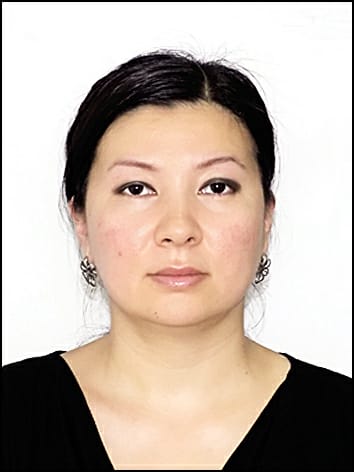 Уайханова Меруерт АсеовнаСтарший научный сотрудникДата рождения: 10.01.1982 г.Ученая степень/академическая степень: PhD доктор, ассоциированный профессорОсновное место работы: НАО «Торайгыров университет»Область научных интересов: культурологический подход в образовании, дидактическая теория учебника, формирование и развитие культурологической позиции личности учащихся.Researcher ID*Scopus Author ID*57200084249https://www.scopus.com/authid/detail.uri?authorId=57200084249ORCID*0000-0002-6912-4824https://orcid.org/0000-0002-6912-4824Список публикаций:1) Проблема формирования ценностной национальной картины мира в условиях модернизации общества и государства: монография / С. Ж. Ергалиева, А. Ж. Анесова, С. В. Оленев, М. А. Уайханова, Е. Б. Асанбаева, А. Ж. Сахариева. – Павлодар: Toraighyrov University, 2022. – 122 с.;2) Linguistic Analysis of Kazakh and Russian Online Political Commenting Tactics / Yergaliyeva S. Zh., Melnyk N. V., Аnesova А. Zh., Uaikhanova M. A., Yergaliyev K. S. // Media Watch. No 12 (2). 2021, – Р. 288-302 DOI: 10.15655/mw/2021/v12i2/160433, Q1;3) Linguistic-Personological Strategies and Practices of Commenting ‎on Political Texts in Virtual Space / Yergaliyeva S. Zh., Аnesova А. Zh., Melnyk N. V., Uaikhanova M. A., Sarybayeva B. Zh. // International Journal of Society, Culture & Language, No 10 (3). 2022, – Р. 125-136 DOI: https://doi.org/10.22034/ijscl.2022.558154.2714, Q1;4) Yergaliyeva S. Zh., Uaikhanova M. A., Omarov N. R., Yergaliyev K. S., Assanbayeva E.B, & Ualiyeva R.M.. Linguistic Representation of Value Dominants in Virtual Space: The Example of Kazakh and English Materials // International Journal of Society, Culture & Language, 2023, 11(3), 87-96. DOI: 10.22034/ijscl.2023.7057025) К вопросу о ценностной национальной картины мира казахстанского интернет-комментатора / М.А. Уайханова, С.В. Оленев, К.С. Ергалиев // Вестник Карагандийнского университета. Серия: Филология. – №3. – Караганда, 2022. – С. 101-108;6) Value-based national worldview in the text-generation of virtual communicants / S.Zh. Yergaliyeva, М.А. Uaikhanova, A.Zh. Sakhariyeva // Вестник Торайгыров университет. – серия: Филология. – №2. – Павлодар, 2023. – С. 100-109;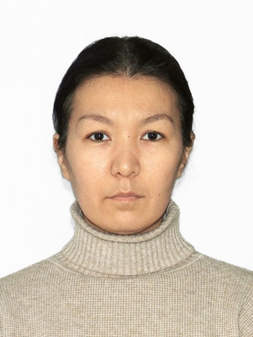 Сахариева Айгуль ЖумагельдиновнаМладший научный сотрудникДата рождения: 07.01.1985 г.Ученая степень/академическая степень: магистр филологических наукОсновное место работы: НАО «Торайгыров университет»Область научных интересов: лингвистика: лингвокультурология, межкультурная коммуникация.Researcher ID*K-6222-2013Scopus Author ID*ORCID* 0000-0003-0298-7577https://orcid.org/0000-0003-0298-7577Список публикаций:1) Проблема формирования ценностной национальной картины мира в условиях модернизации общества и государства: монография / С. Ж. Ергалиева, А. Ж. Анесова, С. В. Оленев, М. А. Уайханова, Е. Б. Асанбаева, А. Ж. Сахариева. – Павлодар: Toraighyrov University, 2022. – 122 с.;2) Ценностный потенциал обыденного политического дискурса // Вестник Торайгыров университет. Серия: Филология. – № 1. – Павлодар, 2021. – С. 235-246;3) A model of forming polylingual speech culture and communicative competence as a condition for teachers’ training // Revista Tempos e Espaços em Educação. – 2021. 14(33);4) The Value Factor of Kazakhstani Political Internet Commentaries // Состояние и перспективы развития современной науки и образования: сборник статей V Международной научно-практической конференции. – Петрозаводск: МЦНП «Новая наука», 2021. – С. 146-150;5) Политический дискурс и изучение коммуникации / С. В. Оленев, А. Ж. Анесова, А. Ф. Зейнулина, А. Ж. Жумаханова, А. Ж. Сахариева // Вестник Торайгыров университета. Серия: Филология. – №2. – Павлодар, 2022. –  С. 200-210;6) Текст политического интернет-комментария как объект виртуальной культуры: лингвоаксиологический анализ / Ергалиева С. Ж., Асанбаева Е. Б., Сахариева А. Ж. // Вестник Карагандийнского университета. Серия: Филология. – №1. – Караганда, 2022. –  С. 62-68.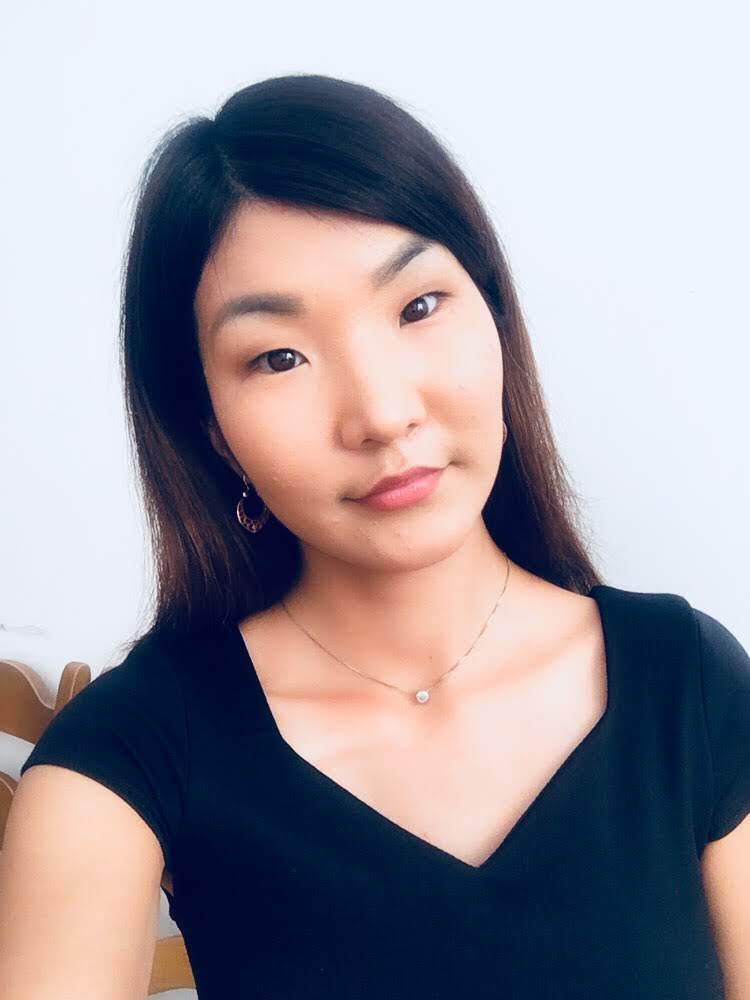 Асанбаева Ельдана БахытовнаНаучный сотрудникДата рождения: 29.03.1994 г.Ученая степень/академическая степень: магистр гуманитарных наукОсновное место работы: НАО «Торайгыров университет»Область научных интересов: лингвокультурология, этнолингвистика, когнитивная лингвистика, прагматика, психолингвистика.Researcher ID* H-4680-2018  https://publons.com/researcher/H-4680-2018/Scopus Author ID*56263359100https://www.scopus.com/authid/detail.uri?authorId=56263359100ORCID*0000-0002-2201-795X https://orcid.org/0000-0002-2201-795XСписок публикаций:1) Проблема формирования ценностной национальной картины мира в условиях модернизации общества и государства: монография / С. Ж. Ергалиева, А. Ж. Анесова, С. В. Оленев, М. А. Уайханова, Е. Б. Асанбаева, А. Ж. Сахариева. – Павлодар: Toraighyrov University, 2022. – 122 с.;2) Linguistic View of the World and Peculiar Features of Ist Reflection in Newspaper Headlines // Mediterranean Journal of Social Sciences. MCSER Rublishing, Rome-Italy. Vol 6, №5, September 2015. –P. 264-268, Scopus;3) Казахстанские политические интернет-комментарии в деривационном и лингвоперсонологическом аспектах // Вестник КазНПУ им.Абая, серия: Филология, №3, Алматы, 2020. – C. 27-33;4) Обыденное ценностное сознание интернет-комментатора // «ХХI Сәтбаев оқулары» халықаралық ғылыми конференциясының материалдары. – Том 15. – Павлодар: С. Торайғыров атындағы ПМУ, 2021. – С. 53-59;5) Лингвоперсонологический маркер казахстанских интернет-комментариев // The 2nd International scientific and practical conference “Fundamental and applied research in the modern world” (September 23-25, 2020) – BoScience Publisher, Boston, USA, 2020. – 332-339 рp.;6) Политический интернет-комментарий как объект лингвокультурологического исследования // Передовое развитие современной науки как драйвер роста экономики и социальной сферы: сборник статей Всероссийской научно-практической конференции (7 октября 2020 г.) – Петрозаводск: МЦНП «Новая наука», 2020. – C. 19-24;7) Текст политического интернет-комментария как объект виртуальной культуры: лингвоаксиологический анализ / Ергалиева С. Ж., Асанбаева Е. Б., Сахариева А. Ж. // Вестник Карагандийнского университета. Серия: Филология. – №1. – Караганда, 2022. –  С. 62-68.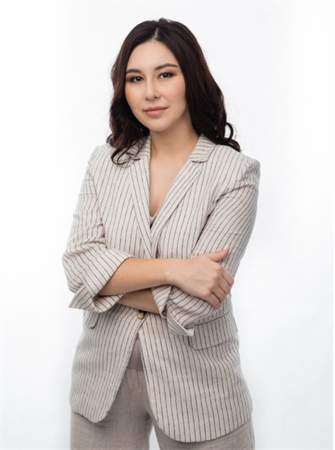 Уалиева Римма МейрамовнаПозиция в проекте: научный сотрудникДата рождения: 01.12.1989 г.Ученая степень/академическая степень: доктор PhD, ассоциированный профессорОсновное место работы: НАО «Торайгыров университет»Область научных интересов: естественный наукиResearcher ID HNB-8009-2023Scopus Author ID*57190012677https://www.scopus.com/authid/detail.uri?authorId=57190012677ORCID*0000-0003-3551-5007https://orcid.org/0000-0003-3551-5007Список публикаций в рейтинговых изданиях, входящих в базу Scopus/WoS: 1) Ualiyeva R.M., Akhmetov K.K., Altayeva I.B., Surov A.V. Peculiarities of the structure of male reproductive system in trematode Parastrigea robusta (Trematoda: Strigeidae). On Line Journal of Biological Sciences. – 2017. - Vol. 17(2). – Р. 88-94. DOI: 10.3844/ojbsci.2017.88.942) Ualiyeva R.M., Zhangazin S.B., Altayeva I.B. Structural organization of vitelline cells of trematode with undifferentiated body of Azygia lucii (Muller, 1776). OnLine Journal of Biological Sciences 2022, 22 (1): 10-17. DOI: 10.3844/ojbsci.2022.10.173) Ualiyeva R.M., Kukusheva A.N., Insebaeva M.K., Akhmetov K.K., Zhangazin S.B., Krykbayeva M.S. Agrotechnological methods of plant feeders applying for spring wheat agrocenoses (North-Eastern Kazakhstan varieties). Journal of Water and Land Development. – 2022, No. 55 (X–XII): 28-40. DOI: 10.24425/jwld.2022.1423014) Meiramkulova K., Devrishov D., Adylbek Zh., Kydyrbekova A., Zhangazin S., Ualiyeva R., Temirbekova A., Adilbektegi G., Mkilima T. The Impact of Various LED Light Spectra on Tomato Preservation. Sustainability 2023, 15, 1111.  DOI: 10.3390/su150211115) Meiramkulova K., Kydyrbekova A., Devrishov D., Nurbala U., Tuyakbayeva A., Zhangazin S., Ualiyeva R., Kolpakova V., Yeremeyeva Yu., Mkilima T. Comparative Analysis of Natural and Synthetic Zeolite Filter Performance in the Purification of Groundwater. Water 2023, 15, 588. DOI: 10.3390/w150305886) Ualiyeva R.M. Functional Role of Vitelline Glands and Mehlis Gland in the Process of Resistant Egg Shell Formation in Trematodes. OnLine Journal of Biological Sciences. 2023, 23(2): 124-132. DOI: 10.3844/ojbsci.2023.124.1327) Mapitov N.B., Belokopytova L.V., Zhirnova D.F., Abilova Sh.B., Ualiyeva R.M., Bitkeyeva A.A., Babushkina E.A., Vaganov E.A. Factors Limiting Radial Growth of Conifers on Their Semiarid Borders across Kazakhstan. Biology 2023, 12, 604. DOI: 10.3390/biology120406048) Ualiyeva R.M. Functional Role of Vitelline Glands and Mehlis Gland in the Process of Resistant Egg Shell Formation in Trematodes. OnLine Journal of Biological Sciences. – 2023. – 23(2): 124-132. DOI: 10.3844/ojbsci.2023.124.1329) Yergaliyeva S.Zh., Uaikhanova M.A., Omarov N.R., Yergaliyev K.S., Assanbayeva E.B., Ualiyeva R.M. Linguistic Representation of Value Dominants in Virtual Space: The Example of Kazakh and English Materials. International Journal of Society, Culture and Language, 2023, 11(3), страницы 87–96. DOI: 10.22034/ijscl.2023.705702